Publicado en Cartagena el 23/10/2019 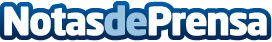 Depau inaugura nuevo almacén de 4.500 m2 en su convención de 2019El evento de Depau Sistemas ha destacado tanto por la cantidad como por la calidad de los asistentes que no han querido perderse el espectacular fin de semana que el mayorista murciano les tenía preparado con motivo de la inauguración de sus nuevas instalacionesDatos de contacto:Jose Ángel Sánchez968 506 619Nota de prensa publicada en: https://www.notasdeprensa.es/depau-inaugura-nuevo-almacen-de-4-500-m2-en-su Categorias: Hardware Recursos humanos http://www.notasdeprensa.es